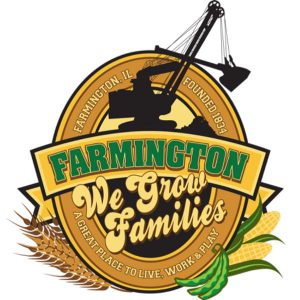 Call to OrderPledge of AllegianceRoll CallMinutesRegular Session:   03/04/2024		Correspondence	Resignation of Officer GloverCemetery Minutes Old BusinessNew BusinessDiscussion/Possible Action:  H & H Lighting for FCCDiscussion/Possible Action: 22-23 MFT ResolutionDiscussion/Possible Action:  Appointment of an Ethics Advisor for the City of FarmingtonDiscussion/Possible Action: FOB Entry System for Municipal Building and Community CenterDiscussion/Possible Action:  Sponsorship of FOP Golf OutingDiscussion/Possible Action:  Adding Full-Time public Works EmployeeCommittee Reports:Finance/Ordinance: Ald. Crusen       	 		Streets/Sidewalks/Garbage: Ald. GillesPublic Safety: Ald. Boggs	 			Parks and Recreation: Ald. SmithSewer: Ald. Fleming					Public Grounds and Buildings: Ald. RoseGeneral CommentsAdjournment	